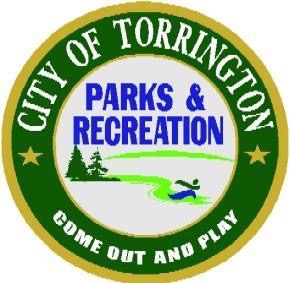 COE MEMORIAL PARK COMMITTEEMEETING MINUTESMEETING DATE: 6/17/20MEETING LOCATION: Coe Memorial ParkCALL TO ORDER:By: Marc Trivella5:00 PMROLL CALL:Mark McEachern, Lori C, Mary Z, Kathy R. Effie M and Judy A were teleconferenced in on the phone.PREVIOUS MINUTES APPROVAL:February 19th – NoneApproved by Mark 1st  - Lori 2ndCITIZEN’S COMMENTS:None PARK OPERATIONS:There was discussion of the appearance of the park, given the impact of the Pandemic the park retains a very good condition. Some noticed items of interest were the obvious dead tree in the grove along the bank side of the Civic Center, we believe is scheduled for removal.  There is a damaged lamp post in the area by the War Memorial, the globe is broken from its base and appears to be held in place by the bulb inside.  There was a minimal amount of debris and loose trash (blowing around and stuck in bushes etc.) Given the present circumstances the condition of some the flowers beds need attention as weeds and expired plantings need to be removed, but overall the gardens retain a healthy appearance. We observed the continued dead limbs on the Copper Beech and revisited our thoughts on replacing it.  The committee are all in agreement after different ideas and planting suggestions that this tree in particular is so Iconic to the presentation of the park and is an identifiable original Tree captured in an early photograph of this area of the park. We agree that a Copper Beech is the only replacement acceptable.  Despite the Pandemic, the Park was populated by a lively crowd of people strolling, sitting on the benches and playing ball on the lawn. Everyone seemed to be enjoying the park. OLD BUSINESS:The committee has confidence that our Gardner, Lori will select an appropriate replacement tree (this was the second tree, (a Nikisha Willow) for the one purchased by the committee in honor of Margaret Keywan.The dumpster surround has not been repaired due to the interruption of the Pandemic. No invoice has arrived. This will be pursued further.The Chairman spoke to Mike Boe as a reminder for the designs for the Cupola finals, again interrupted by the pandemic.The committee decided to compose a press release and contact a reporter from one of the newspapers to give attention to the Coe Portraits in the Civic Center.  Mark McEachern has a contact to call.Margaret’s files review and storage and the signage policy will remain in the minutes as projects for the committee until completed.NEW BUSINESS:The polishing of the Plaques on the War Memorial may need an RFP, given the $33,000.00 cost. The restoration of the decorative lamp posts missing from the monument are still a desired project, and will need to be investigated.The committee is interested in the joining of the Downtown Christmas decorations and we discussed wrapping the birch glade trees as well as select larger trees at points, possibly along Litchfield Street, in the park with tiny bright white and possible red (accent) lights. Discussion of the power source and electrical needs for remote lights was discussed. Candle lights in the widows of the Carriage House and decorative bunting and wreathes would be appropriate. The perimeter roof (Christmas) lights were removed during the carriage house restoration were decided not to be reinstalled, all were in favor of this unwanted decoration. OTHER BUSINESS:The use the terrace was welcomed this afternoon and inspired us to consider some attention to this side of the civic center as the plantings are overgrown and weed ridden.  The condition of the concrete is deteriorating in places. The topic may be visited in future meetings.  CITIZEN’S COMMENTS ON AGENDA ITEMS ONLY:NoneADJOURNAMENT:Motion By: Mark McEachern and Lori ChironTime:6:00 PM. Next Meeting July 15 ,2020MINUTES SUBMITTED BY:Marc Trivella Chairman (Judy Adazzio attended by phone)